קורות חיים 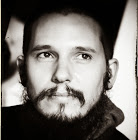 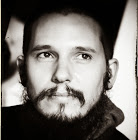 ניסיון תעסוקתי רלוונטי2016-2020 – מדריך הרכבים , מורה לגיטרה ולסאז ,תאוריה וסאונד בישיבת אמי"ת חברותא כפר בתיה.2020 – מורה לגיטרות חשמלית ואקוסטית באולפנת הללי גבעת וושינגטון.2019 – מורה לתאוריה וגיטרה קלאסית בקונסרבטוריון חדרה.2005-2006- מורה למנדולינה לילדים בגיל 11-12 בבית ספר חב"ד ברחובות . 1999-2000- מורה לגיטרה ומדריך מוסיקלי להרכבים צעירים בקונסרבטוריון העירוני של רמת השרון.1996-2020-מלמד באופן פרטי שעורי גיטרה ומוסיקה.השכלה2015-2020 – לימודי תוארB.Ed.Mus   ותעודה להוראת הנגינה בגבעת וושינגטון.2020 -לימודי מוזיקה אנדלוסית עם אלעד לוי במקאמת -אקדמיה למוזיקה מהמזרח. 2000-2001-שעורי קומפוזיציה ופיתוח שמיעה אצל המלחין אריק שפירא ז"ל.1999-2000- בית ספר "רימון" לג'אז ומוסיקה קלה, מגמת ג'אז וביצוע.1998-2000- שעורי גיטרה חשמלית פרטיים עם יוסי לוי .1998- תיכון חדרה בגרות מלאה -מגמת מוסיקה.1996-1998 -  גיטרה קלאסית פרטיים אצל המורה יוסי ירושלמי (לשעבר ראש מחלקת גיטרה באקדמיה למוסיקה בירושלים) 1991-1996- שעורי גיטרה קלאסית וספרדית אצל מרסלו רייך.ניסיון תעסוקתי נוסף2000-2020- מנגן ומפיק עם אמנים שונים וביניהם - התזמורת הפילהרמונית התזמורת הפילהרמונית הצעירה, מיקה קרני ,תומר יוסף, נאור כרמי, מוש בן ארי, אריאל זילבר, ישי ריבו, ביני לנדאו, אהרן רזאל, יונתן רזאל, דניאל זמיר, ארז לב ארי ,אורן צור יוסף קרדונר, אלקס קלייר , גילי שושן  ,שוטי הנבואה, יהודה כץ, שלמה כץ, אבטה בריהון, שי צברי, חיליק פרנק ועוד.